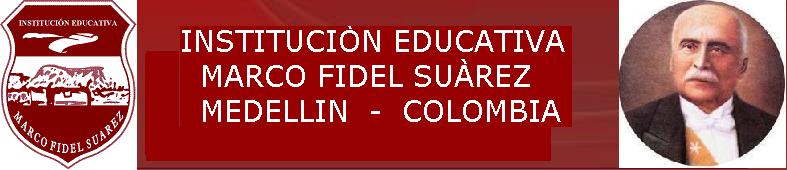 SECRETARÍA DE EDUCACIÓNÁREA: CIENCIAS SOCIALESGRADO: 1                                                          PERIODO: 1                                                   INTENSIDAD HORARIA: 30OBJETIVOS DEL GRADO: Identificar cada ser humano como único, miembro de diversas organizaciones sociales y políticas necesarias para el bienestar y el desarrollo personal y comunitario; reconociendo que las normas son acuerdos básicos que buscan la convivencia pacífica en la diversidad.SECRETARÍA DE EDUCACIÓNÁREA: CIENCIAS SOCIALESGRADO: 1                                                          PERIODO: 2                                                 INTENSIDAD HORARIA: 30OBJETIVOS DEL GRADO : Identificar cada ser humano como único, miembro de diversas organizaciones sociales y políticas necesarias para el bienestar y el desarrollo personal y comunitario; reconociendo que las normas son acuerdos básicos que buscan la convivencia pacífica en la diversidad.SECRETARÍA DE EDUCACIÓNÁREA: CIENCIAS SOCIALESGRADO: 1                                                          PERIODO: 3                                               INTENSIDAD HORARIA: 30OBJETIVOS DEL GRADO : Identificar cada ser humano como único, miembro de diversas organizaciones sociales y políticas necesarias para el bienestar y el desarrollo personal y comunitario; reconociendo que las normas son acuerdos básicos que buscan la convivencia pacífica en la diversidad.SECRETARÍA DE EDUCACIÓNÁREA: CIENCIAS SOCIALESGRADO: 1                                                          PERIODO: 4                                               INTENSIDAD HORARIA: 30OBJETIVOS DEL GRADO : Identificar cada ser humano como único, miembro de diversas organizaciones sociales y políticas necesarias para el bienestar y el desarrollo personal y comunitario; reconociendo que las normas son acuerdos básicos que buscan la convivencia pacífica en la diversidad.EJES GENERADORES:Me reconozco como ser social e histórico, miembro de un país con diversas etnias y culturas, con un legado que genera identidad nacional.Reconozco la interacción entre el ser humano y el paisaje en diferentes contextos e identifico las acciones económicas y las consecuencias que resultan de esta relación.Me identifico como un ser humano único, miembro de diversas organizaciones sociales y políticas necesarias para el bienestar y el desarrollo personal y comunitario; reconozco que las normas son acuerdos básicos que buscan la convivencia pacífica en la diversidad.ESTANDARES:Desarrollo compromisos personales y sociales:Reconozco y respeto diferentes puntos de vista. Comparo mis aportes con los de mis compañeros y compañeras e incorporo en mis conocimientos y juicios elementos valiosos aportados por otros. Respeto por sus rasgos individuales y los de otras personas (género, etnia, religión).  DERECHOS BÁSICOS DE APRENDIZAJE7 participa en la construcción de acuerdos básicos sobre normas para el logro de metas comunes en su contexto cercano (compañeros y familia) y se compromete con su cumplimiento.5 reconoce su individualidad y su pertenencia a los diferentes grupos sociales.MATRICES: Competencia comunicativa lectora, componente semántico:Recupera información explícita en el contenido del texto. (manual)COMPETENCIAS:Interpretativa: Se refiere a la pregunta por el QUÉ y por el CÓMO se manifiestan los fenómenos a estudiar. Encierra el problema de la descripción y la definición y supone el manejo de los conceptos para dar cuenta de los elementos básicos. Con una analogía, alude al alfabeto de un ámbito del saber. Se refiere a la teoría en su uso descriptivo.Argumentativa: Se refiere a la pregunta relativa al POR QUÉ de los fenómenos en un ámbito del saber, así como a las causas de los procesos, de los hechos sociales e históricos, es decir a las relaciones de causalidad. En la medida en que se refieren a leyes o regularidades, implican la movilización del juicio: deducir de una ley un caso o inducir de un conjunto de observaciones una tendencia. Siguiendo la metáfora de la lingüística, se trata en este caso no tanto del alfabeto y de la lexis, como de la sintaxis entendida como relaciones dinámicas en la oración. Como en el caso del diccionario, se trata de esa facultad que permite examinar la correspondencia de los conceptos en el encadenamiento de atributos. Se trata de la teoría en su función de explicación.Propositiva: Se refiere al uso dinámico de la teoría en su función predictiva o heurística. Por tanto, significa la capacidad de imaginar estados futuros a partir de estados iniciales y de tendencias dadas o para hallar fenómenos nuevos y encuadrarlos en fenómenos y tendencias conocidas. Para seguir con la metáfora, esta competencia se referiría al uso semántico del alfabeto y de la sintaxis y también a su uso pragmático, en el sentido de una creatividad máxima. En todo caso, conviene advertir de entrada que la predicción no es asunto de azar o de adivinación. Incluso en las ciencias sociales, donde la capacidad de predicción es menos rigurosa, entre otras razones, porque las predicciones se convierten en normas de acción. En suma, la competencia propositiva alude a las alternativas de solución o interpretación de situaciones, hechos o procesos sociales, así como al establecimiento de consecuencias con respecto a decisiones y acciones de los sujetos o las instituciones, e incluso a la imagen que se tiene del futuro y la incidencia de esta creencia en el actuar de los sujetos.COMPETENCIAS:Interpretativa: Se refiere a la pregunta por el QUÉ y por el CÓMO se manifiestan los fenómenos a estudiar. Encierra el problema de la descripción y la definición y supone el manejo de los conceptos para dar cuenta de los elementos básicos. Con una analogía, alude al alfabeto de un ámbito del saber. Se refiere a la teoría en su uso descriptivo.Argumentativa: Se refiere a la pregunta relativa al POR QUÉ de los fenómenos en un ámbito del saber, así como a las causas de los procesos, de los hechos sociales e históricos, es decir a las relaciones de causalidad. En la medida en que se refieren a leyes o regularidades, implican la movilización del juicio: deducir de una ley un caso o inducir de un conjunto de observaciones una tendencia. Siguiendo la metáfora de la lingüística, se trata en este caso no tanto del alfabeto y de la lexis, como de la sintaxis entendida como relaciones dinámicas en la oración. Como en el caso del diccionario, se trata de esa facultad que permite examinar la correspondencia de los conceptos en el encadenamiento de atributos. Se trata de la teoría en su función de explicación.Propositiva: Se refiere al uso dinámico de la teoría en su función predictiva o heurística. Por tanto, significa la capacidad de imaginar estados futuros a partir de estados iniciales y de tendencias dadas o para hallar fenómenos nuevos y encuadrarlos en fenómenos y tendencias conocidas. Para seguir con la metáfora, esta competencia se referiría al uso semántico del alfabeto y de la sintaxis y también a su uso pragmático, en el sentido de una creatividad máxima. En todo caso, conviene advertir de entrada que la predicción no es asunto de azar o de adivinación. Incluso en las ciencias sociales, donde la capacidad de predicción es menos rigurosa, entre otras razones, porque las predicciones se convierten en normas de acción. En suma, la competencia propositiva alude a las alternativas de solución o interpretación de situaciones, hechos o procesos sociales, así como al establecimiento de consecuencias con respecto a decisiones y acciones de los sujetos o las instituciones, e incluso a la imagen que se tiene del futuro y la incidencia de esta creencia en el actuar de los sujetos.PREGUNTA PROBLEMATIZADORA:¿Cómo soy yo y cómo me relaciono con mi familia y con mis compañeros?CONTENIDOSContexto: Familia- Barrio-ComunaMi lugar en la familia y en el colegio (características, composición familia, distintas formas de familia)Normas en el hogar y en el colegioManual de convivencia, derechos y deberes. Comportamientos en el aula de clases.Utilidad de los servicios públicos en mi casa. Normas para utilizarlos. (Educación Financiera)CONTENIDOSContexto: Familia- Barrio-ComunaMi lugar en la familia y en el colegio (características, composición familia, distintas formas de familia)Normas en el hogar y en el colegioManual de convivencia, derechos y deberes. Comportamientos en el aula de clases.Utilidad de los servicios públicos en mi casa. Normas para utilizarlos. (Educación Financiera)CONTENIDOSContexto: Familia- Barrio-ComunaMi lugar en la familia y en el colegio (características, composición familia, distintas formas de familia)Normas en el hogar y en el colegioManual de convivencia, derechos y deberes. Comportamientos en el aula de clases.Utilidad de los servicios públicos en mi casa. Normas para utilizarlos. (Educación Financiera)INDICADORES DE DESEMPEÑOPREGUNTA PROBLEMATIZADORA:¿Cómo soy yo y cómo me relaciono con mi familia y con mis compañeros?CONCEPTUALESPROCEDIMENTALESACTITUDINALESIdentificación de los miembros de la familia con sus características Conocimiento de las normas contempladas en el manual de convivenciaIdentificación de las  personas que conforman la organización del colegioPREGUNTA PROBLEMATIZADORA:¿Cómo soy yo y cómo me relaciono con mi familia y con mis compañeros?Reconocer algunas normas que han sido construidas socialmente y distinguir aquellas en cuya construcción puede participar.Identificar la importancia del colegio y la familia en los procesos de formación. Reconocer los roles que desempeña cada miembro de la familia y de la comunidad educativa.Reconocer las normas institucionales y aplicarlas. Cumplir con los derechos y deberes.Identificación de los miembros de la familia con sus características Conocimiento de las normas contempladas en el manual de convivenciaIdentificación de las  personas que conforman la organización del colegioPLAN PLAN PLAN NIVELACIONAPOYOSUPERACIONDibujo de su colegio, utilizando materiales reciclables. Indagación sobre los miembros administrativos de su colegio. Practicar las normas institucionales de acuerdo al manual de convivencia. Realizar juegos donde el niño reconoce las normas y los límites como parte de su formación. Elaboración de un voto con dibujos y números Consultar temas afines a conceptos relacionados.EJES GENERADORES:Me reconozco como ser social e histórico, miembro de un país con diversas etnias y culturas, con un legado que genera identidad nacional.Reconozco la interacción entre el ser humano y el paisaje en diferentes contextos e identifico las acciones económicas y las consecuencias que resultan de esta relación.Me identifico como un ser humano único, miembro de diversas organizaciones sociales y políticas necesarias para el bienestar y el desarrollo personal y comunitario; reconozco que las normas son acuerdos básicos que buscan la convivencia pacífica en la diversidad.ESTANDARES:Relaciones con la historia y las culturasIdentifico algunas características físicas, sociales, culturales y emocionales que hacen de mí un ser único.Identifico y describo algunas características socioculturales de comunidades a las que pertenezco y de otras diferentes a las mías.DERECHOS BÁSICOS DE APRENDIZAJE4 Reconoce la noción de cambio a partir de las transformaciones que ha vivido en los últimos años a nivel personal, de su familia y del entorno barrial, veredal o del lugar donde vive.6 Comprende cambios en las formas de habitar de los grupos humanos, desde el reconocimiento de los tipos de vivienda que se encuentran en el contexto de su barrio, vereda o lugar donde vive.MATRICES: Competencia comunicativa lectora, componente semántico:Prevé temas, contenidos o ideas atendiendo al propósito. (reconoce la estructura de un texto de normas. Números, puntos, guiones)COMPETENCIAS:Interpretativa: Se refiere a la pregunta por el QUÉ y por el CÓMO se manifiestan los fenómenos a estudiar. Encierra el problema de la descripción y la definición y supone el manejo de los conceptos para dar cuenta de los elementos básicos. Con una analogía, alude al alfabeto de un ámbito del saber. Se refiere a la teoría en su uso descriptivo.Argumentativa: Se refiere a la pregunta relativa al POR QUÉ de los fenómenos en un ámbito del saber, así como a las causas de los procesos, de los hechos sociales e históricos, es decir a las relaciones de causalidad. En la medida en que se refieren a leyes o regularidades, implican la movilización del juicio: deducir de una ley un caso o inducir de un conjunto de observaciones una tendencia. Siguiendo la metáfora de la lingüística, se trata en este caso no tanto del alfabeto y de la lexis, como de la sintaxis entendida como relaciones dinámicas en la oración. Como en el caso del diccionario, se trata de esa facultad que permite examinar la correspondencia de los conceptos en el encadenamiento de atributos. Se trata de la teoría en su función de explicación.Propositiva: Se refiere al uso dinámico de la teoría en su función predictiva o heurística. Por tanto, significa la capacidad de imaginar estados futuros a partir de estados iniciales y de tendencias dadas o para hallar fenómenos nuevos y encuadrarlos en fenómenos y tendencias conocidas. Para seguir con la metáfora, esta competencia se referiría al uso semántico del alfabeto y de la sintaxis y también a su uso pragmático, en el sentido de una creatividad máxima. En todo caso, conviene advertir de entrada que la predicción no es asunto de azar o de adivinación. Incluso en las ciencias sociales, donde la capacidad de predicción es menos rigurosa, entre otras razones, porque las predicciones se convierten en normas de acción. En suma, la competencia propositiva alude a las alternativas de solución o interpretación de situaciones, hechos o procesos sociales, así como al establecimiento de consecuencias con respecto a decisiones y acciones de los sujetos o las instituciones, e incluso a la imagen que se tiene del futuro y la incidencia de esta creencia en el actuar de los sujetos.COMPETENCIAS:Interpretativa: Se refiere a la pregunta por el QUÉ y por el CÓMO se manifiestan los fenómenos a estudiar. Encierra el problema de la descripción y la definición y supone el manejo de los conceptos para dar cuenta de los elementos básicos. Con una analogía, alude al alfabeto de un ámbito del saber. Se refiere a la teoría en su uso descriptivo.Argumentativa: Se refiere a la pregunta relativa al POR QUÉ de los fenómenos en un ámbito del saber, así como a las causas de los procesos, de los hechos sociales e históricos, es decir a las relaciones de causalidad. En la medida en que se refieren a leyes o regularidades, implican la movilización del juicio: deducir de una ley un caso o inducir de un conjunto de observaciones una tendencia. Siguiendo la metáfora de la lingüística, se trata en este caso no tanto del alfabeto y de la lexis, como de la sintaxis entendida como relaciones dinámicas en la oración. Como en el caso del diccionario, se trata de esa facultad que permite examinar la correspondencia de los conceptos en el encadenamiento de atributos. Se trata de la teoría en su función de explicación.Propositiva: Se refiere al uso dinámico de la teoría en su función predictiva o heurística. Por tanto, significa la capacidad de imaginar estados futuros a partir de estados iniciales y de tendencias dadas o para hallar fenómenos nuevos y encuadrarlos en fenómenos y tendencias conocidas. Para seguir con la metáfora, esta competencia se referiría al uso semántico del alfabeto y de la sintaxis y también a su uso pragmático, en el sentido de una creatividad máxima. En todo caso, conviene advertir de entrada que la predicción no es asunto de azar o de adivinación. Incluso en las ciencias sociales, donde la capacidad de predicción es menos rigurosa, entre otras razones, porque las predicciones se convierten en normas de acción. En suma, la competencia propositiva alude a las alternativas de solución o interpretación de situaciones, hechos o procesos sociales, así como al establecimiento de consecuencias con respecto a decisiones y acciones de los sujetos o las instituciones, e incluso a la imagen que se tiene del futuro y la incidencia de esta creencia en el actuar de los sujetos.PREGUNTA PROBLEMATIZADORA:¿Qué características tienen mi entorno y las personas que lo componen?CONTENIDOSContexto: Familia- Barrio-ComunaPrincipales acontecimientos sociales ocurridos en el aula de clase, por ejemplo, el inicio de la vida escolar, la celebración del día de los niños, las izadas de bandera o la celebración de cumpleaños, entre otros, diferenciando el antes y el ahora. Comunidades socioculturales a las que pertenezco, familia escuela, historia personal. Transformaciones recientes observadas en el entorno físico de su comunidad y su utilidadLugares de procedencia de su familia y comprende cómo llegaron a su vivienda actual.CONTENIDOSContexto: Familia- Barrio-ComunaPrincipales acontecimientos sociales ocurridos en el aula de clase, por ejemplo, el inicio de la vida escolar, la celebración del día de los niños, las izadas de bandera o la celebración de cumpleaños, entre otros, diferenciando el antes y el ahora. Comunidades socioculturales a las que pertenezco, familia escuela, historia personal. Transformaciones recientes observadas en el entorno físico de su comunidad y su utilidadLugares de procedencia de su familia y comprende cómo llegaron a su vivienda actual.CONTENIDOSContexto: Familia- Barrio-ComunaPrincipales acontecimientos sociales ocurridos en el aula de clase, por ejemplo, el inicio de la vida escolar, la celebración del día de los niños, las izadas de bandera o la celebración de cumpleaños, entre otros, diferenciando el antes y el ahora. Comunidades socioculturales a las que pertenezco, familia escuela, historia personal. Transformaciones recientes observadas en el entorno físico de su comunidad y su utilidadLugares de procedencia de su familia y comprende cómo llegaron a su vivienda actual.INDICADORES DE DESEMPEÑOPREGUNTA PROBLEMATIZADORA:¿Qué características tienen mi entorno y las personas que lo componen?CONCEPTUALESPROCEDIMENTALESACTITUDINALESIdentificación de comunidades que le rodean y aquellas a las que perteneceEntendimiento de las transformaciones, físicas que sufre su entorno y su utilidad para la comunidadReconocimiento de términos básicos de ubicación espacial.PREGUNTA PROBLEMATIZADORA:¿Qué características tienen mi entorno y las personas que lo componen?Reconozco las actividades económicas de algunas personas en mi entorno y el efecto de su trabajo en la comunidad. Me ubico en el entorno físico y de representación (en mapas y planos) utilizando referentes espaciales como arriba, abajo, dentro, fuera, derecha, izquierda. Reconoce los espacios que integran su casa y las Normas de seguridad. Identifica los roles de cada Miembro de la familia. Reconoce términos básicos de ubicación espacial (arriba, abajo, derecha, izquierda, adelante atrás), realizando ejercicios con su cuerpo.Demuestra una actitud de tolerancia y respeto hacia los demás. Práctica la autorregulación y auto Cuidado en diferentes espacios. Desempeña el rol que le corresponde Dentro de su familia.    Aplica conceptos de ubicación espacial en su vida cotidianaIdentificación de comunidades que le rodean y aquellas a las que perteneceEntendimiento de las transformaciones, físicas que sufre su entorno y su utilidad para la comunidadReconocimiento de términos básicos de ubicación espacial.PLAN PLAN PLAN NIVELACIONAPOYOSUPERACIONDibujo de su colegio, con ubicación espacialIndagación sobre los nombres de calles cercanas a su casa e institución Dibujo de lo que más te gusta de tu barrio.  Elaboración de una cartelera del barrio en el que vive.  Elaboración de un rompecabezas de un barrioEJES GENERADORES:Me reconozco como ser social e histórico, miembro de un país con diversas etnias y culturas, con un legado que genera identidad nacional.Reconozco la interacción entre el ser humano y el paisaje en diferentes contextos e identifico las acciones económicas y las consecuencias que resultan de esta relación.Me identifico como un ser humano único, miembro de diversas organizaciones sociales y políticas necesarias para el bienestar y el desarrollo personal y comunitario; reconozco que las normas son acuerdos básicos que buscan la convivencia pacífica en la diversidad.ESTANDARES:Relaciones espaciales y ambientalesMe ubico en el entorno físico y en una representación gráfica determinada, utilizando referentes espaciales como arriba, abajo, dentro, fuera, derecha e izquierda.Reconozco y describo las características físicas de las principales formas del paisaje.Establezco relaciones entre los espacios físicos que ocupo (salón de clase, colegio) y sus representaciones (planos, maquetas).DERECHOS BÁSICOS DE APRENDIZAJE1 Se ubica en el espacio que habita teniendo como referencia su propio cuerpo y los puntos cardinales.2 Describe las características del paisaje geográfico del barrio, vereda o lugar donde vive, sus componentes y formas.MATRICES: Competencia comunicativa lectora, componente semántico:Recupera información implícita del contenido del texto. (comprensión de mapas, planos)COMPETENCIAS:Interpretativa: Se refiere a la pregunta por el QUÉ y por el CÓMO se manifiestan los fenómenos a estudiar. Encierra el problema de la descripción y la definición y supone el manejo de los conceptos para dar cuenta de los elementos básicos. Con una analogía, alude al alfabeto de un ámbito del saber. Se refiere a la teoría en su uso descriptivo.Argumentativa: Se refiere a la pregunta relativa al POR QUÉ de los fenómenos en un ámbito del saber, así como a las causas de los procesos, de los hechos sociales e históricos, es decir a las relaciones de causalidad. En la medida en que se refieren a leyes o regularidades, implican la movilización del juicio: deducir de una ley un caso o inducir de un conjunto de observaciones una tendencia. Siguiendo la metáfora de la lingüística, se trata en este caso no tanto del alfabeto y de la lexis, como de la sintaxis entendida como relaciones dinámicas en la oración. Como en el caso del diccionario, se trata de esa facultad que permite examinar la correspondencia de los conceptos en el encadenamiento de atributos. Se trata de la teoría en su función de explicación.Propositiva: Se refiere al uso dinámico de la teoría en su función predictiva o heurística. Por tanto, significa la capacidad de imaginar estados futuros a partir de estados iniciales y de tendencias dadas o para hallar fenómenos nuevos y encuadrarlos en fenómenos y tendencias conocidas. Para seguir con la metáfora, esta competencia se referiría al uso semántico del alfabeto y de la sintaxis y también a su uso pragmático, en el sentido de una creatividad máxima. En todo caso, conviene advertir de entrada que la predicción no es asunto de azar o de adivinación. Incluso en las ciencias sociales, donde la capacidad de predicción es menos rigurosa, entre otras razones, porque las predicciones se convierten en normas de acción. En suma, la competencia propositiva alude a las alternativas de solución o interpretación de situaciones, hechos o procesos sociales, así como al establecimiento de consecuencias con respecto a decisiones y acciones de los sujetos o las instituciones, e incluso a la imagen que se tiene del futuro y la incidencia de esta creencia en el actuar de los sujetos.COMPETENCIAS:Interpretativa: Se refiere a la pregunta por el QUÉ y por el CÓMO se manifiestan los fenómenos a estudiar. Encierra el problema de la descripción y la definición y supone el manejo de los conceptos para dar cuenta de los elementos básicos. Con una analogía, alude al alfabeto de un ámbito del saber. Se refiere a la teoría en su uso descriptivo.Argumentativa: Se refiere a la pregunta relativa al POR QUÉ de los fenómenos en un ámbito del saber, así como a las causas de los procesos, de los hechos sociales e históricos, es decir a las relaciones de causalidad. En la medida en que se refieren a leyes o regularidades, implican la movilización del juicio: deducir de una ley un caso o inducir de un conjunto de observaciones una tendencia. Siguiendo la metáfora de la lingüística, se trata en este caso no tanto del alfabeto y de la lexis, como de la sintaxis entendida como relaciones dinámicas en la oración. Como en el caso del diccionario, se trata de esa facultad que permite examinar la correspondencia de los conceptos en el encadenamiento de atributos. Se trata de la teoría en su función de explicación.Propositiva: Se refiere al uso dinámico de la teoría en su función predictiva o heurística. Por tanto, significa la capacidad de imaginar estados futuros a partir de estados iniciales y de tendencias dadas o para hallar fenómenos nuevos y encuadrarlos en fenómenos y tendencias conocidas. Para seguir con la metáfora, esta competencia se referiría al uso semántico del alfabeto y de la sintaxis y también a su uso pragmático, en el sentido de una creatividad máxima. En todo caso, conviene advertir de entrada que la predicción no es asunto de azar o de adivinación. Incluso en las ciencias sociales, donde la capacidad de predicción es menos rigurosa, entre otras razones, porque las predicciones se convierten en normas de acción. En suma, la competencia propositiva alude a las alternativas de solución o interpretación de situaciones, hechos o procesos sociales, así como al establecimiento de consecuencias con respecto a decisiones y acciones de los sujetos o las instituciones, e incluso a la imagen que se tiene del futuro y la incidencia de esta creencia en el actuar de los sujetos.PREGUNTA PROBLEMATIZADORA:¿Cómo nos relacionamos diferentes grupos humanos en un mismo espacio?CONTENIDOSContexto: Familia- Barrio-ComunaIzquierda-derecha, adelante – atrás con los puntos cardinales, al ubicar, en representaciones gráficas de la escuelaRecorrido que realiza entre su casa y la institución educativa (describe, dibuja)Las diferentes formas de relieve en su entorno geográfico o lugar donde vive.Los estados del tiempo atmosférico de acuerdo con las sensaciones de calor y frío manifiestas en su cuerpoLos días de la semana y los meses del año, diferencia el ayer, el hoy y el mañana.CONTENIDOSContexto: Familia- Barrio-ComunaIzquierda-derecha, adelante – atrás con los puntos cardinales, al ubicar, en representaciones gráficas de la escuelaRecorrido que realiza entre su casa y la institución educativa (describe, dibuja)Las diferentes formas de relieve en su entorno geográfico o lugar donde vive.Los estados del tiempo atmosférico de acuerdo con las sensaciones de calor y frío manifiestas en su cuerpoLos días de la semana y los meses del año, diferencia el ayer, el hoy y el mañana.CONTENIDOSContexto: Familia- Barrio-ComunaIzquierda-derecha, adelante – atrás con los puntos cardinales, al ubicar, en representaciones gráficas de la escuelaRecorrido que realiza entre su casa y la institución educativa (describe, dibuja)Las diferentes formas de relieve en su entorno geográfico o lugar donde vive.Los estados del tiempo atmosférico de acuerdo con las sensaciones de calor y frío manifiestas en su cuerpoLos días de la semana y los meses del año, diferencia el ayer, el hoy y el mañana.INDICADORES DE DESEMPEÑOPREGUNTA PROBLEMATIZADORA:¿Cómo nos relacionamos diferentes grupos humanos en un mismo espacio?CONCEPTUALESPROCEDIMENTALESACTITUDINALESReconocimiento de los puntos de referencia, en el entorno donde se encuentre (casa, escuela, parque, etc)Explicación de los conceptos y medidas del tiempo ( ayer, hoy, mañana, día, mes, y año) Conocimiento de los estados del tiempo.PREGUNTA PROBLEMATIZADORA:¿Cómo nos relacionamos diferentes grupos humanos en un mismo espacio?Identifico algunos elementos que permiten reconocerme como miembro de un grupo regional y de una nación (territorio, lenguas, costumbres, símbolos patrios.Reconoce su entorno, su barrio, comuna y su posición geográfica.Se ubica a través de mapas y direcciones. Establece diferencias entre barrios y comunasComparo las formas de organización propias de los grupos pequeños (familia, salón de clase, colegio…) con las de los grupos más grandes barrio, comuna, ciudad.Respeto mis rasgos individuales y los de otras personas (género, etnia, religión) Cuido responsablemente los recursos (papel, agua, alimentos…). Reconocimiento de los puntos de referencia, en el entorno donde se encuentre (casa, escuela, parque, etc)Explicación de los conceptos y medidas del tiempo ( ayer, hoy, mañana, día, mes, y año) Conocimiento de los estados del tiempo.PLAN PLAN PLAN NIVELACIONAPOYOSUPERACIONHacer un mapa de su cuadra. Dibujo de los estados del tiempo Exponer ante sus compañeros el nombre de su barrio y características más relevantesEJES GENERADORES:Me reconozco como ser social e histórico, miembro de un país con diversas etnias y culturas, con un legado que genera identidad nacional.Reconozco la interacción entre el ser humano y el paisaje en diferentes contextos e identifico las acciones económicas y las consecuencias que resultan de esta relación.Me identifico como un ser humano único, miembro de diversas organizaciones sociales y políticas necesarias para el bienestar y el desarrollo personal y comunitario; reconozco que las normas son acuerdos básicos que buscan la convivencia pacífica en la diversidad.ESTANDARES:Relaciones ético políticasIdentifico y describo características y funciones básicas de organizaciones sociales y políticas de mi entorno (familia, colegio, barrio, vereda). Identifico situaciones cotidianas que indican cumplimiento o incumplimiento en las funciones de algunas organizaciones sociales y políticas de mi entorno. DERECHOS BÁSICOS DE APRENDIZAJE3 Describe el tiempo personal y se sitúa en secuencias de eventos propios y sociales.8 Establece relaciones de convivencia desde el reconocimiento y el respeto de sí mismo y de los demás.MATRICES: Competencia comunicativa lectora, sintácticoIdentifica la estructura explícita del texto (silueta textual). Conoce conceptos como defensa, queja, responsabilidad COMPETENCIAS:Interpretativa: Se refiere a la pregunta por el QUÉ y por el CÓMO se manifiestan los fenómenos a estudiar. Encierra el problema de la descripción y la definición y supone el manejo de los conceptos para dar cuenta de los elementos básicos. Con una analogía, alude al alfabeto de un ámbito del saber. Se refiere a la teoría en su uso descriptivo.Argumentativa: Se refiere a la pregunta relativa al POR QUÉ de los fenómenos en un ámbito del saber, así como a las causas de los procesos, de los hechos sociales e históricos, es decir a las relaciones de causalidad. En la medida en que se refieren a leyes o regularidades, implican la movilización del juicio: deducir de una ley un caso o inducir de un conjunto de observaciones una tendencia. Siguiendo la metáfora de la lingüística, se trata en este caso no tanto del alfabeto y de la lexis, como de la sintaxis entendida como relaciones dinámicas en la oración. Como en el caso del diccionario, se trata de esa facultad que permite examinar la correspondencia de los conceptos en el encadenamiento de atributos. Se trata de la teoría en su función de explicación.Propositiva: Se refiere al uso dinámico de la teoría en su función predictiva o heurística. Por tanto, significa la capacidad de imaginar estados futuros a partir de estados iniciales y de tendencias dadas o para hallar fenómenos nuevos y encuadrarlos en fenómenos y tendencias conocidas. Para seguir con la metáfora, esta competencia se referiría al uso semántico del alfabeto y de la sintaxis y también a su uso pragmático, en el sentido de una creatividad máxima. En todo caso, conviene advertir de entrada que la predicción no es asunto de azar o de adivinación. Incluso en las ciencias sociales, donde la capacidad de predicción es menos rigurosa, entre otras razones, porque las predicciones se convierten en normas de acción. En suma, la competencia propositiva alude a las alternativas de solución o interpretación de situaciones, hechos o procesos sociales, así como al establecimiento de consecuencias con respecto a decisiones y acciones de los sujetos o las instituciones, e incluso a la imagen que se tiene del futuro y la incidencia de esta creencia en el actuar de los sujetos.COMPETENCIAS:Interpretativa: Se refiere a la pregunta por el QUÉ y por el CÓMO se manifiestan los fenómenos a estudiar. Encierra el problema de la descripción y la definición y supone el manejo de los conceptos para dar cuenta de los elementos básicos. Con una analogía, alude al alfabeto de un ámbito del saber. Se refiere a la teoría en su uso descriptivo.Argumentativa: Se refiere a la pregunta relativa al POR QUÉ de los fenómenos en un ámbito del saber, así como a las causas de los procesos, de los hechos sociales e históricos, es decir a las relaciones de causalidad. En la medida en que se refieren a leyes o regularidades, implican la movilización del juicio: deducir de una ley un caso o inducir de un conjunto de observaciones una tendencia. Siguiendo la metáfora de la lingüística, se trata en este caso no tanto del alfabeto y de la lexis, como de la sintaxis entendida como relaciones dinámicas en la oración. Como en el caso del diccionario, se trata de esa facultad que permite examinar la correspondencia de los conceptos en el encadenamiento de atributos. Se trata de la teoría en su función de explicación.Propositiva: Se refiere al uso dinámico de la teoría en su función predictiva o heurística. Por tanto, significa la capacidad de imaginar estados futuros a partir de estados iniciales y de tendencias dadas o para hallar fenómenos nuevos y encuadrarlos en fenómenos y tendencias conocidas. Para seguir con la metáfora, esta competencia se referiría al uso semántico del alfabeto y de la sintaxis y también a su uso pragmático, en el sentido de una creatividad máxima. En todo caso, conviene advertir de entrada que la predicción no es asunto de azar o de adivinación. Incluso en las ciencias sociales, donde la capacidad de predicción es menos rigurosa, entre otras razones, porque las predicciones se convierten en normas de acción. En suma, la competencia propositiva alude a las alternativas de solución o interpretación de situaciones, hechos o procesos sociales, así como al establecimiento de consecuencias con respecto a decisiones y acciones de los sujetos o las instituciones, e incluso a la imagen que se tiene del futuro y la incidencia de esta creencia en el actuar de los sujetos.PREGUNTA PROBLEMATIZADORA:¿De qué manera se evidencia en mi comunidad las prácticas de convivencia respetuosa o de discriminación?CONTENIDOSContexto: Familia- Barrio-ComunaGénero, procedencia, edad, ideas y creencias. De él y de las personas que le rodean.Miembros de su familia y quiénes nacieron antes o después de él.Acciones que fomentan la sana convivencia en el entorno familiar y escolarSituaciones de maltrato que se dan en su entorno consigo mismo y/o con otras personas Lugares y/o personas  para pedir ayuda y protección de sus derechosCONTENIDOSContexto: Familia- Barrio-ComunaGénero, procedencia, edad, ideas y creencias. De él y de las personas que le rodean.Miembros de su familia y quiénes nacieron antes o después de él.Acciones que fomentan la sana convivencia en el entorno familiar y escolarSituaciones de maltrato que se dan en su entorno consigo mismo y/o con otras personas Lugares y/o personas  para pedir ayuda y protección de sus derechosCONTENIDOSContexto: Familia- Barrio-ComunaGénero, procedencia, edad, ideas y creencias. De él y de las personas que le rodean.Miembros de su familia y quiénes nacieron antes o después de él.Acciones que fomentan la sana convivencia en el entorno familiar y escolarSituaciones de maltrato que se dan en su entorno consigo mismo y/o con otras personas Lugares y/o personas  para pedir ayuda y protección de sus derechosINDICADORES DE DESEMPEÑOComprensión de las diferencias que existen dentro de una comunidad (genero, creencias, ideas, etc.)Identificación de sus antepasados y contemporáneos. Conocimiento de lugares para defender sus derechosPREGUNTA PROBLEMATIZADORA:¿De qué manera se evidencia en mi comunidad las prácticas de convivencia respetuosa o de discriminación?CONCEPTUALESPROCEDIMENTALESACTITUDINALESPREGUNTA PROBLEMATIZADORA:¿De qué manera se evidencia en mi comunidad las prácticas de convivencia respetuosa o de discriminación?Conozco los grupos sociales que integran mi entorno.Identifico las formas de discriminación.  Realiza dibujos identificando los diferentes grupos sociales que integran su comunidad.Respeto mis rasgos individuales y los de otras personas (género, etnia, religión) PLAN PLAN PLAN NIVELACIONAPOYOSUPERACIONUtiliza una foto ara identificar rasgos individuales de las personas que aparecen allí Dibujo identificándolos diferentes grupos sociales Exponer sobre como respetar a los demás